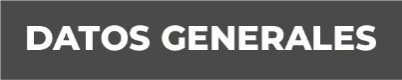 Nombre Virgen María Blanco Hernández.Grado de Escolaridad Licenciatura en DerechoCédula Profesional (Licenciatura) 08727781 Teléfono de Oficina 229 9351459Correo Electrónico: Formación Académica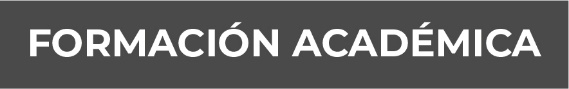 2009-2012.Universidad Popular Autónoma de Veracruz.Trayectoria Profesional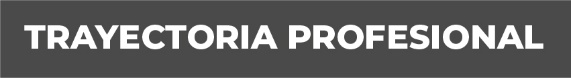 1993 a 2015Oficial secretario de la Procuraduría General de Justicia del Estado de Veracruz de Ignacio de la Llave. 2015 a 2016Fiscal en Medellín de Bravo, Veracruz, de la Fiscalía General del Estado de Veracruz de Ignacio de la Llave.2016 a la FechaFiscal en la Unidad Integral de Procuración de Justicia   del XVII Distrito Judicial en Veracruz, de la Fiscalía General del Estado de Veracruz de Ignacio de la Llave. Conocimiento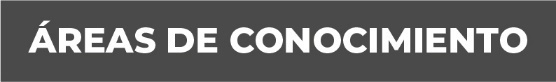 Derecho ConstitucionalDerecho CivilDerecho Penal